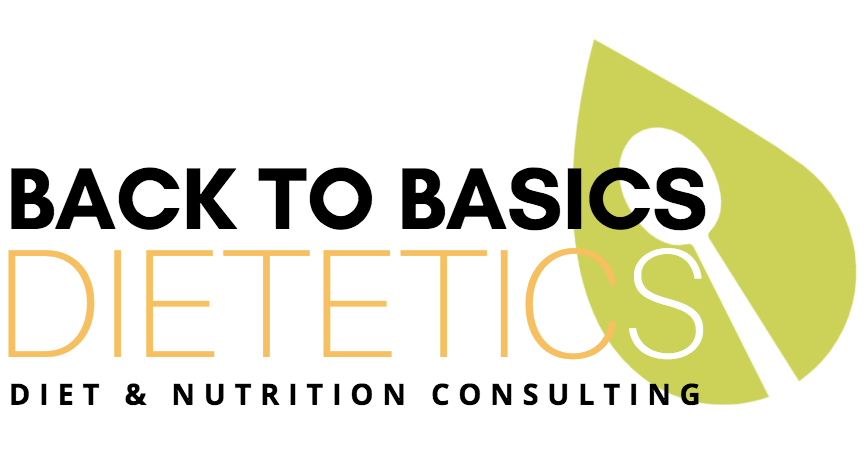 Symptoms: Bloating (B), Gas (G), Pain (P), Discomfort (D), Diarrhea (Di), Constipation (C), Reflux (R). Please rate 1-10 (Mild to severe). E.g. mild bloating B1, moderate gas (G5), severe reflux (R10). Back To Basics Dietetics (BBDiet) – This template Can be downloaded from www.bbdiet.com.au Symptoms: Bloating (B), Gas (G), Pain (P), Discomfort (D), Diarrhea (Di), Constipation (C), Reflux (R). Please rate 1-10 (Mild to severe). E.g. mild bloating B1, moderate gas (G5), severe reflux (R10). Back To Basics Dietetics (BBDiet) – This template Can be downloaded from www.bbdiet.com.au FOOD & SYMPTOM DIARY                            Name: __________________        Date: from _______ to _______MONDAYTUESDAYWEDNESDAYTHURSDAYFRIDAYSATURDAYSUNDAYBREAKFASTSymptom/sSNACKSymptom/sLUNCHSymptom/sFOOD & SYMPTOM DIARY                        Name: __________________  Date: from _______ to _______MONDAYTUESDAYWEDNESDAYTHURSDAYFRIDAYSATURDAYSUNDAYSNACKSymptom/sDINNERSymptom/sFLUIDSSymptom/s